AGENCJA WYWIADU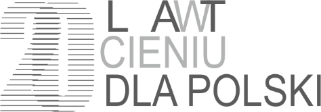 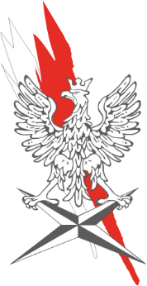 Warszawa, 22 czerwca 2022 r.Dotyczy: postępowania o udzielenie zamówienia prowadzonego w trybie podstawowym bez negocjacji na dostawę samochodów osobowych, nr ZP/5/2022.ZAWIADOMIENIE O UNIEWAŻNIENIU POSTĘPOWANIADziałając na podstawie art. 260 ust. 2 ustawy z dnia 11 września 2019 r. − Prawo zamówień publicznych (Dz. U. z 2021 r., poz. 1129, z późn. zm., dalej „PZP”), Zamawiający zawiadamia o unieważnieniu postępowania o udzielenie zamówienia publicznego o numerze ZP/5/2022.UzasadnienieNa podstawie art. 255 ust. 1 ustawy PZP, Zamawiający zawiadamia o unieważnieniu postępowania o udzielenie zamówienia w części 1, ponieważ, cyt.: „nie złożono żadnego wniosku o dopuszczenie do udziału w postępowaniu albo żadnej oferty”.Na podstawie art. 255 ust. 3 ustawy PZP, Zamawiający unieważnia postępowanie 
o udzielenie zamówienia w części 2 i 3, ponieważ, cyt.: „cena lub koszt najkorzystniejszej oferty lub oferta z najniższą ceną przewyższa kwotę, którą zamawiający zamierza przeznaczyć na sfinansowanie zamówienia (…)”.Uzasadnienie faktyczne:Zamawiający może przeznaczyć na realizację przedmiotowego zamówienia w części 2 kwotę 208 362,00 zł brutto, dla części 3 kwotę 217 833,00 zł brutto. Cena oferty dla części 2 i części 3 przewyższa kwoty, jakie zamawiający przeznaczył na przedmiot zamówienia.   Z uwagi na powyższe Zamawiający ma prawo unieważnić postępowanie ze względu na brak środków finansowych bez wcześniejszego dokonywania wyboru najkorzystniejszej oferty. Wykonanie czynności wyboru oferty byłoby formalizmem 
ze strony Zamawiającego.